МБДОУ Пильнинский детский сад №2 «Колосок»Проект   «В гостях у сказки»1 группа раннего возрастаВыполнила:Воспитатель 1 группы раннего возрастаТиматкина Н. В.       Пильна -  2019 год.Паспорт проекта:Вид проекта: творческо - игровой.Продолжительность: краткосрочный.Сроки реализации: с 15 по 19 апреля 2019 года.                                Участники: воспитанники группы раннего возраста, родители, воспитатель детей группы «Смешарики».Форма проведения: групповая.                 Цель проекта: Создать условия для развития познавательных     способностей и развития речи детей в процессе реализации проекта «В гостях у           сказки».            Проблема: Проект «В гостях у сказки» я выбрала потому, что эта тема наиболее близка нашим малышам. Поскольку многие дети имеют не достаточный словарный запас и плохо говорят, в проекте я постаралась при помощи сказочных героев активизировать речь, расширить знания детей об окружающем мире. Проект представляет собой ежедневную смену сказки в течение недели. За неделю мы погостили в таких сказках как: «Курочка Ряба», «Репка», «Колобок».        Актуальность проблемы:Сказка - прекрасное творение искусства. В мир сказок ребенок вступает в самом раннем возрасте, как только начинает говорить. Сказка есть в каждом доме и пользуется огромной любовью у детей. Из сказок дети черпают множество познаний. Благодаря сказкам у детей вырабатывается способность сопереживать, сострадать и радоваться за другого, это единственный способ узнать боль, радость, счастье и страдание другого человека. И именно сказки воспитывают в ребенке человечность – дивную способность сочувствовать чужим несчастьям. Самые удивительные события, необычайные превращения - обычны в сказке. Восприятия окружающего мира у детей раннего возраста разнообразно. Дети к неодушевленным предметам относятся, как и к одушевленным и наоборот, к одушевленным, как к неодушевленным. В этом особом мире ребенок легко и просто осваивает связи явлений, овладевает большим запасом знаний. Сказка для ребенка – это маленькая жизнь, полная ярких красок, чудес и приключений. Часто сказка содержит песенки, прибаутки, и дети запоминают в первую очередь именно их.                Сегодня сказка играет важнейшую роль в развитии воображения у ребенка, воспитывают у детей любовь к книге. В нашем саду многие занятия начинаются с входа в группу сказочных героев. Дети с удовольствием играют с ними, получая положительный эмоциональный настрой, они лучше усваивают программу.Задачи проекта:Для детей:Образовательные: -  Создать необходимые условия для знакомства детей с русскими народными сказками.- Закреплять интерес детей к русским народным сказкам.Развивающие: - Привлекать детей к посильному участию в играх, развлечениях, подражая взрослым. - Побуждать детей к речевым высказываниям.Воспитательные:- Содействовать созданию эмоционально - положительного климата в группе.- Воспитывать эмоциональную отзывчивость на совместную деятельность.Для педагога:- разнообразить развивающую среду видами театра- подготовить консультации для родителей- изготовление театровДля родителей:-дать родителям знания о влиянии сказок на речь ребенка через папки-передвижки- создать условия для участия родителей в образовательном процессе ДОУОжидаемые результаты по проекту:Для детей:- Дети узнают  героев сказок  «Курочка ряба», «Теремок», «Репка»,  «Колобок».- В процессе ознакомления со сказками активизируется речь детей.- У детей появится интерес к играм, развлечениям.- В группе создана эмоционально – комфортная среда.- Участие детей в театрализованной постановке  «Репка»Для родителей:- Родители ознакомлены с влиянием сказок на речь ребенка.Для педагога:- Пополнена предметно-развивающая среда.- Повышена компетентность педагога по данной теме за счет внедрения проектной деятельности.Этапы  проекта «В гостях у сказки»1 этап проекта – Организационно – подготовительный- Составление паспорта проекта- Работа и подбор методической литературы- Подбор детской художественной литературы для чтения детям.- Подбор сюжетных картинок и иллюстраций.- Консультация для родителей через папки-передвижки.2  этап проекта – Практический (формы работы с детьми)- Рассматривание с детьми картинок по данной теме;                - Чтение, прослушивание и просмотр сказок: "Колобок", "Репка", "Теремок", "Курочка Ряба».- Игра с конструктором «Домик для зверят» по сказке "Теремок".- Музыкальная игра- Использование подвижных и пальчиковых игр.- Участие детей в театрализованной постановке «Репка».3 этап проекта – Заключительный- Театрализованная постановка «Репка».- Презентация проекта.Реализация проектаПонедельник 15.04.2019 г.Утро.Рассматривание картинок из серии «Дикие животные» Цель: упражнять в узнавании и назывании животных леса.Д/и «Чудесный мешочек» «Овощи» Цель: формировать умение рассматривать и сравнивать овощи, называть их и определять цвет.Пальчиковая гимнастика «Жили-были зайчики»,  Цели: развивать мелкую моторику, слуховое восприятие, воспитывать чувство радости от общения в совместной игре, упражнять в выполнении движений по тексту с произнесением знакомых слов.Прогулка.П/и «У медведя во бору» Цель: упражнять детей в подражании воспитателю во время выполнения им движений по тексту.Вечер.Чтение стихотворения В. Берестова «Мишка, мишка, лежебока» Цель: познакомить детей со стихотворением посредством чтения им текста и рассматривания иллюстраций к тексту, привлекать детей к повторению отдельных слов и фраз из текста произведения; развивать внимание, память; воспитывать интерес к художественной литературеВторник 16.04.2019 г.Утро.Показ настольного театра по сказке «Курочка Ряба». Цель: повторить знакомую сказку, побуждать детей принимать в демонстрации активное участие, повторяя за воспитателем фразы. Расширять ориентировку детей в ближайшем окружении, пополнять запас понимаемых слов и активный словарь, развивать потребность в речевом общении.П/и "Зайка серенький сидит". Цель: развивать двигательную активность, внимание.Пальчиковая гимнастика «Зайка строит дом» Цели: развивать мелкую моторику, слуховое восприятие, воспитывать чувство радости от общения в совместной игре, упражнять в выполнении движений по тексту с произнесением знакомых слов.Прогулка.П/и «Волк-волчок» Цель: вызвать у детей положительный эмоциональный настрой, развивать умение внимательно слушать взрослого, действовать по сигналу.Вечер.Просмотр мультфильма «Теремок» Цель: вызвать радостное настроение, развивать речь, словарный запас.Среда 17.04.2019 г.Утро.Беседа о жизни лесных зверей «Лиса и заяц»Цель: рассказать о повадках лисы и зайца (лиса хищница - охотится на зайчика, он от нее прячется.)Пальчиковая гимнастика «Жили-были зайчики», Цели: развивать мелкую моторику, слуховое восприятие, воспитывать чувство радости от общения в совместной игре, упражнять в выполнении движений по тексту с произнесением знакомых слов.Прогулка.П/и «Собачка Жучка». Цель: развивать умение внимательно слушать взрослого, действовать по сигналу.Вечер.Показ магнитного театра по сказке «Теремок»Цель: формировать умение понимать простые сюжеты небольших сказок.Четверг 18.04.2019 г.Утро.Пальчиковые игры по сказке «Репка»Цели: побуждать детей слушать сказку в инсценированном варианте и в обычном пересказе, вызвать желание прослушать ее еще раз. Развивать мелкую моторику.Д/и «Что растет в огороде?» Цель: расширять представление детей об овощах, их внешнем виде и применении, развивать речь посредством называния овощей, изображенных на картинке.Прогулка.П/и «Раз, два, три - колобка догони!» Цель: развивать глазомер, умение ориентироваться в пространстве.Вечер.Повторение потешки «Петушок-петушок» Цель: упражнять в произнесении знакомой потешки.Слушание песенки «Колобок» в аудиозаписи.Цель: вызвать радостное настроение, формировать умение понимать содержание песенки, упражнять в подпевании воспитателю.Пятница 19.04.2019 г.Утро.«Рано-рано поутру петушок ку-ка-ре-ку!» Цели: уточнить с детьми временное понятие «утро», развивать образное мышлениеП/и «Где курочка спрятала яичко?». Цель: упражнять в ориентировке в игровой комнате, вызвать радость от коллективной игры.Пальчиковая гимнастика «Зайка строит дом» Цели: развивать мелкую моторику, слуховое восприятие, воспитывать чувство радости от общения в совместной игре, упражнять в выполнении движений по тексту с произнесением знакомых слов.Прогулка.П/и «Вышла курочка гулять» Цель: развивать умение  выполнять действия по сигналу, ориентироваться в пространствеВечер.Показ кукольного театра по сказке «Репка» Цель: приучать слушать и понимать доступную по содержанию сказку, создавать у детей радостное настроение при показе театрализованной сказки.Продукт проекта:В группе накоплен достаточный наглядный и демонстрационный материал для развития познавательных способностей и развития речи детей. Проект представляет собой ежедневную смену сказки в течение недели. За неделю мы погостили в таких сказках как: «Курочка Ряба», «Репка», «Теремок», «Колобок». Дети с радостью принимали участие в подвижных играх. Узнавали сказочных героев на картинках.В своей работе, в совместной деятельности детей и воспитателя, систематически проводили театрализованную игру. Театрализованные игры являются играми-представлениями. В них с помощью таких выразительных средств, как интонация, мимика, жест, поза и походка, создаются конкретные образы. Благодаря театрализованным играм, у детей развивается эмоциональная сфера, расширяется и обогащается опыт сотрудничества детей, как в реальных, так и в воображаемых ситуациях. Кроме того, театрализованная деятельность улучшает степень речевого развития детей. Развитие речи является центральной задачей воспитания детей.  Акцент был сделан на театрализованную игру. Дети охотно участвовали в играх, театрализованных постановках. В течение  всего дня чередовались виды деятельности детей. Дети с удовольствием слушали сказки, стихи и рассказы.          За период работы для родителей были организованы консультации на темы:- «Играем в сказку»- «Развитие творческих способностей детей раннего возраста»Постоянно вывешивались папки передвижки- «Покажите мне спектакль»- «Сказки читаем – речь развиваем» По итогам работы поставлена сказка «Репка» в которой дети принимали активное участие.Список литературы:От рождения до школы. Примерная основная общеобразовательная программа дошкольного образования / под ред. Н. Е. Вераксы, Т. С. Комаровой, М. А. Васильевой. — М.: Мозаика — Синтез,2017."Игровые занятия с детьми 1-2 лет. Методическое пособие" Дарья Колдина - Сфера, 2015 г.Сборник научно – методических статей. Орел 2015г. Под редакцией О. В Бережнова.А.Я. Ветохина «Нравственно-патриотическое воспитание детей дошкольного возраста. Планирование и конспекты занятий. Методическое пособие для педагогов.Ильин И.: «Духовный мир сказки».Зинкевич – Евстигнеева: «Практикум по сказкотерапии».Э. И Иванова: «Расскажи мне сказку». Литературные сказки для детей. -Просвещение 2001г.Вачков И.В. Сказкотерапия. Развитие самосознания через психологическую сказку / И.В. Вачков. М.: Изд-во «Ось- 89», 2007 Ткач Р.М. Сказкотерапия детских проблем / Р.М. Ткач. СПб.: Речь; М.: Сфера, 2008 118 с.ФОТООТЧЕТ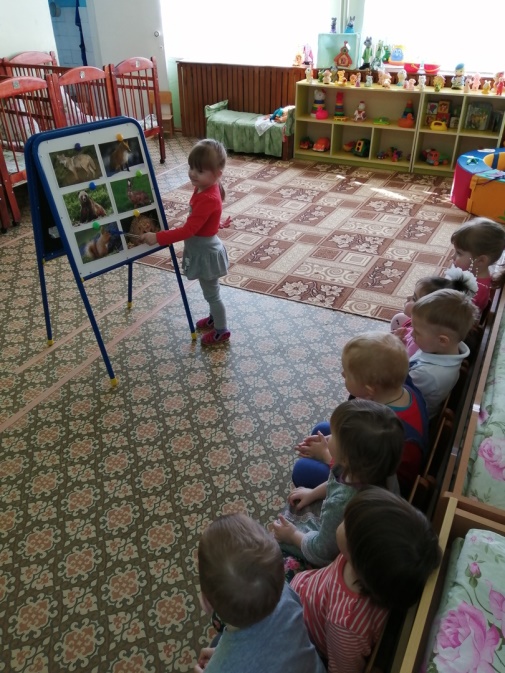                                   Рассматривание картинок из серии                                        «Дикие животные»Пальчиковые гимнастики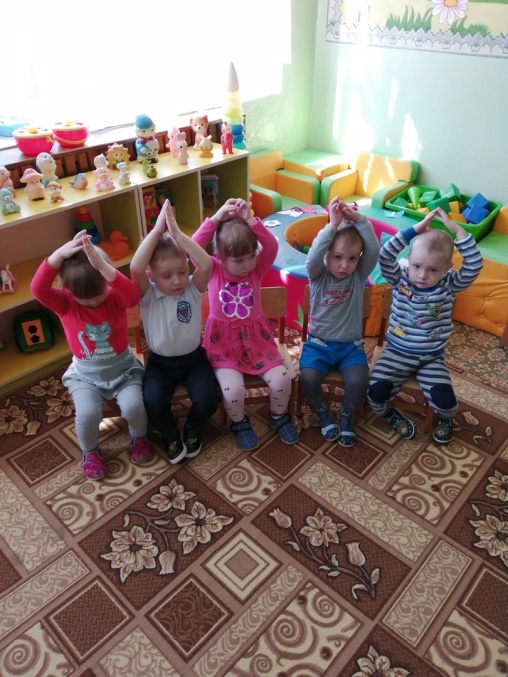 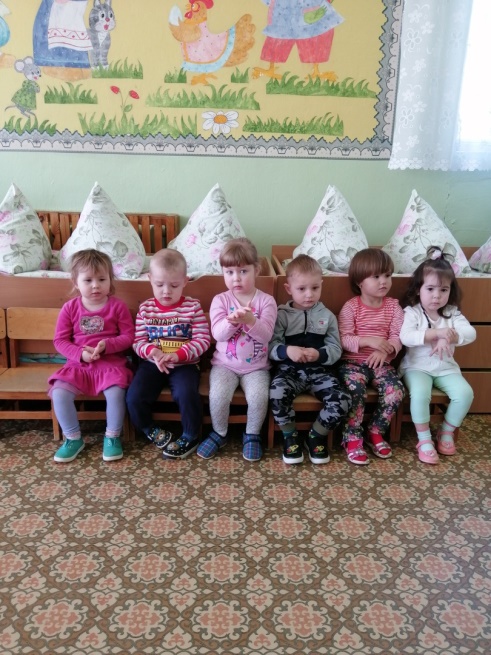 Настольный театр по сказке «Курочка ряба»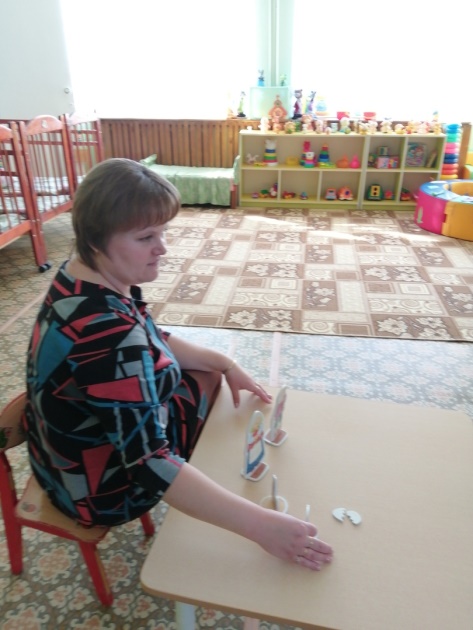 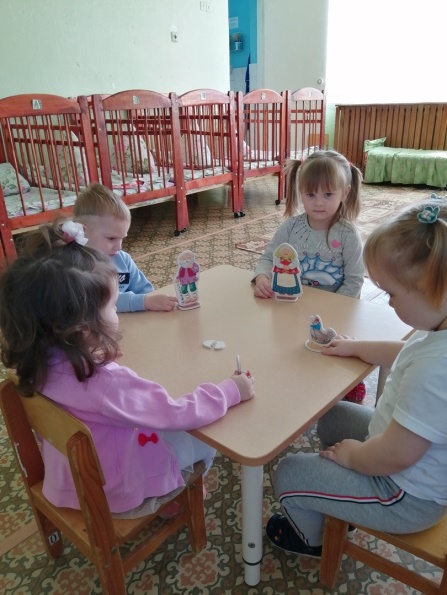 Беседа о жизни лесных зверей «Лиса и заяц»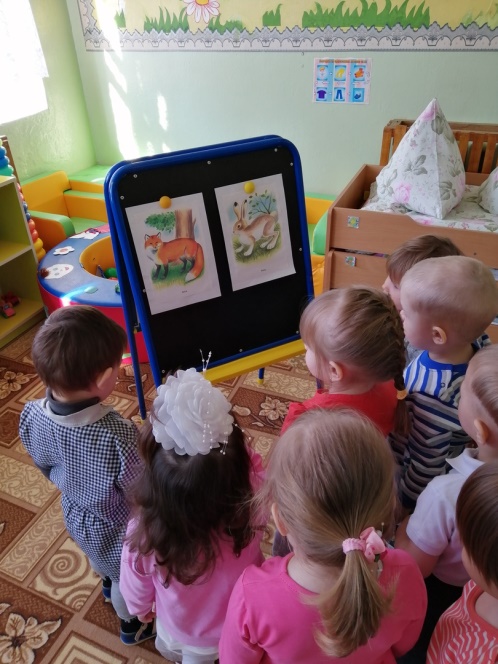 Кукольный театр по сказке                                     «Репка»   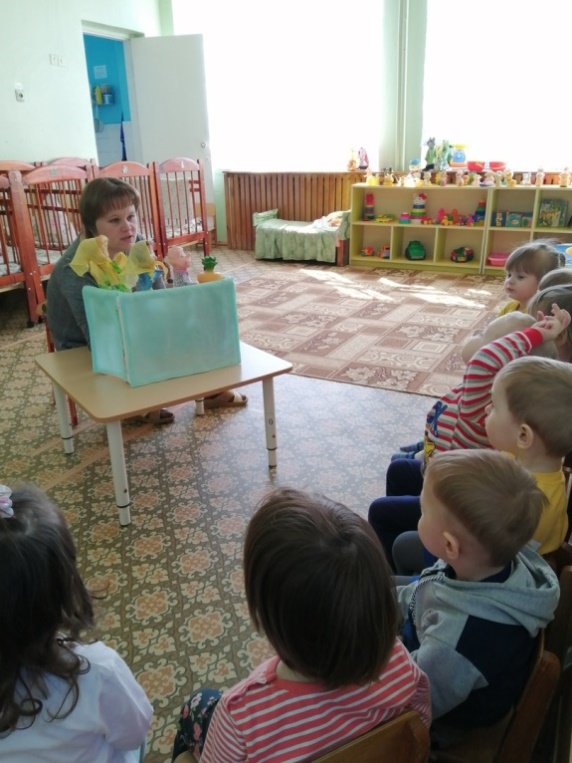 Подвижные игры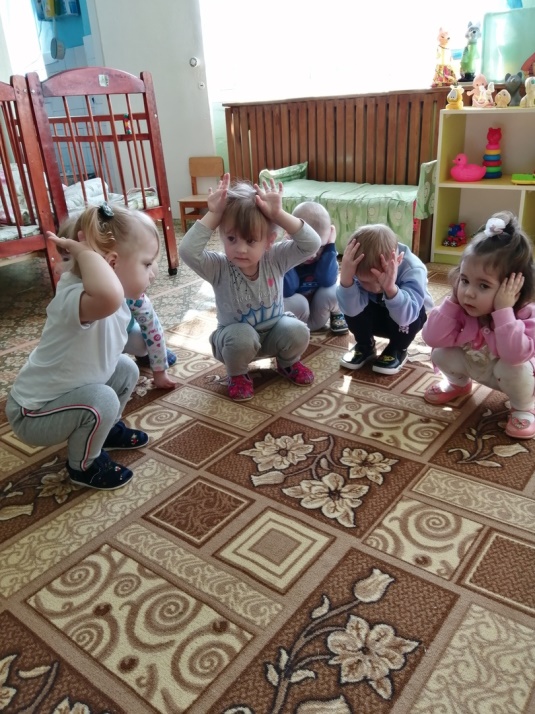 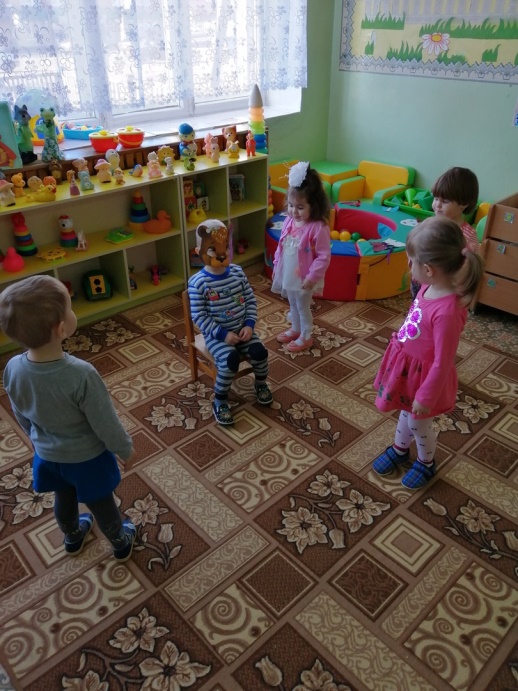 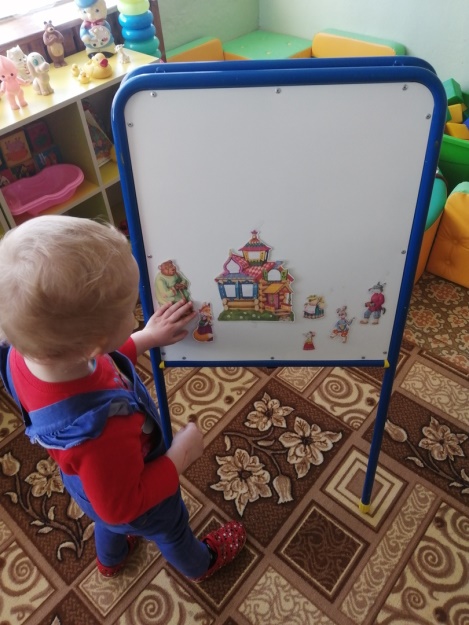 Магнитный театр по сказке «Теремок»Пальчиковые игры по сказке»Репка»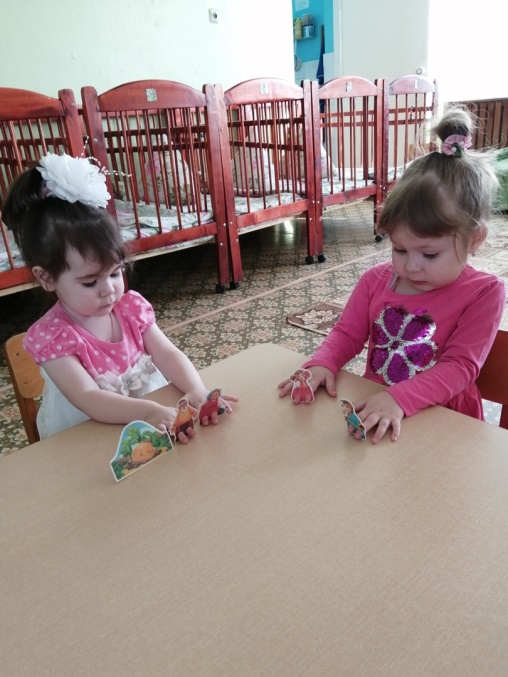 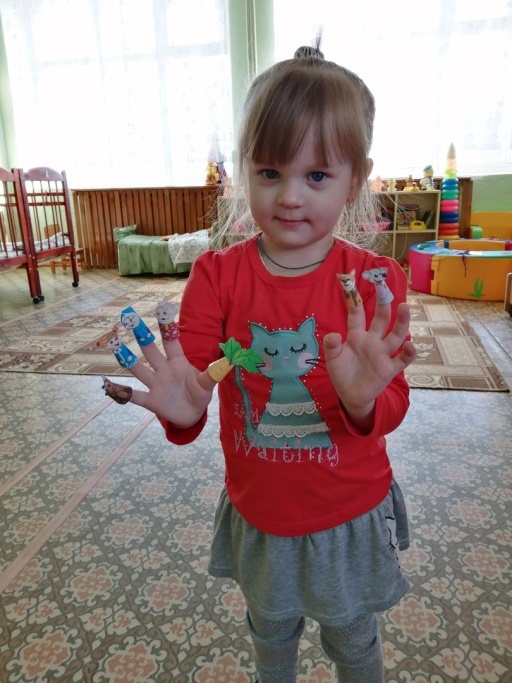 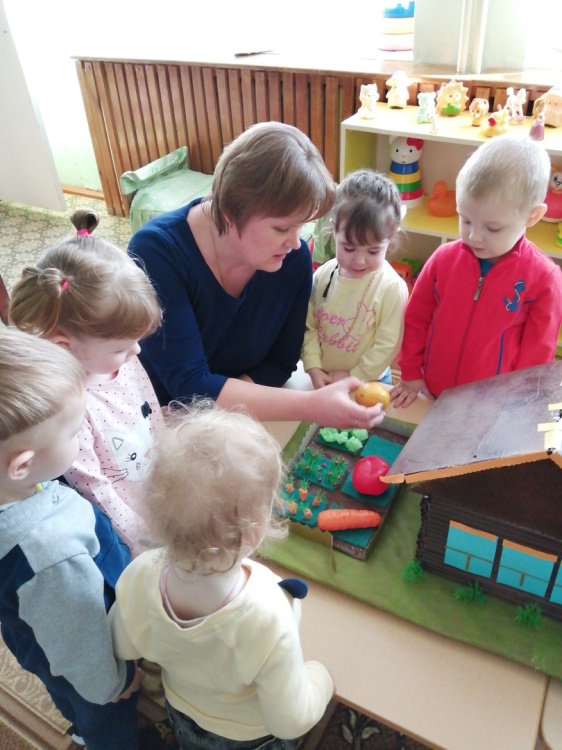                                             Дидактическая игра                             «Что растет в огороде?»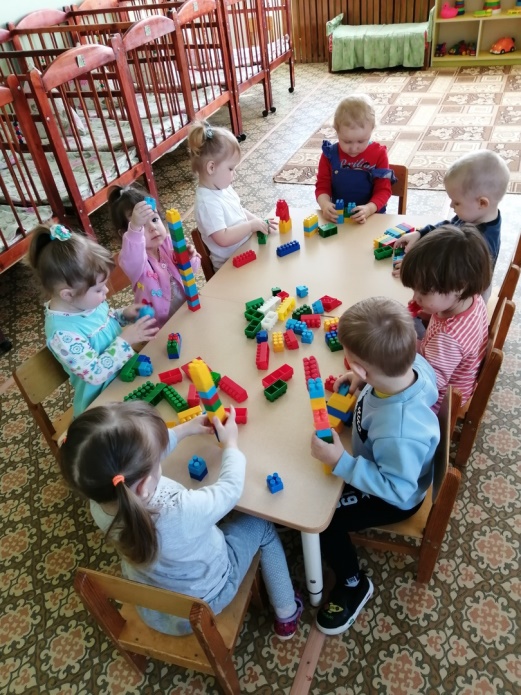             Игра с конструктором              «Домик для зверят»                по сказке «Теремок»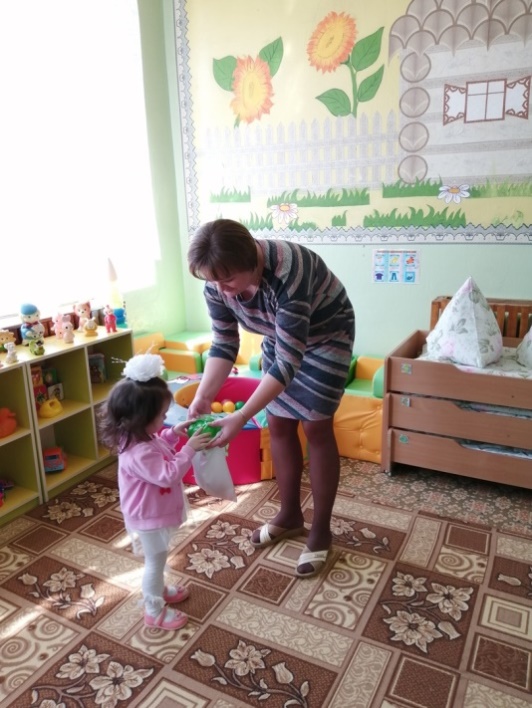                  Дидактическая игра «Чудесный мешочек»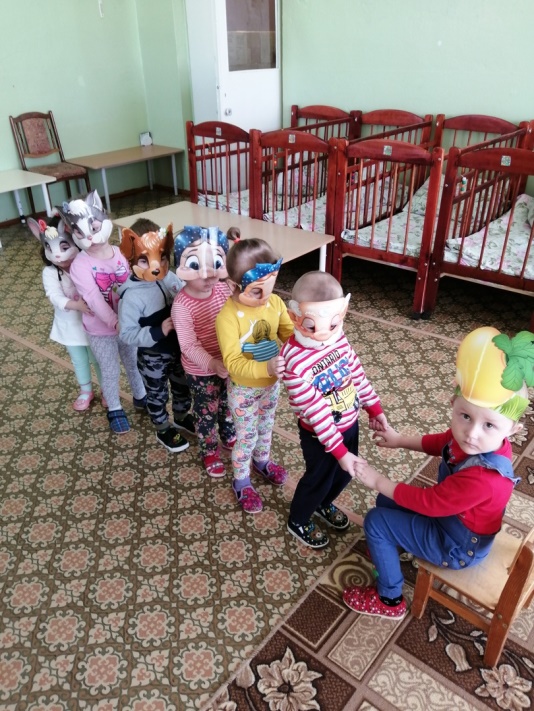                    Показ кукольного театра по сказке                                                       «Репка»Консультации для родителей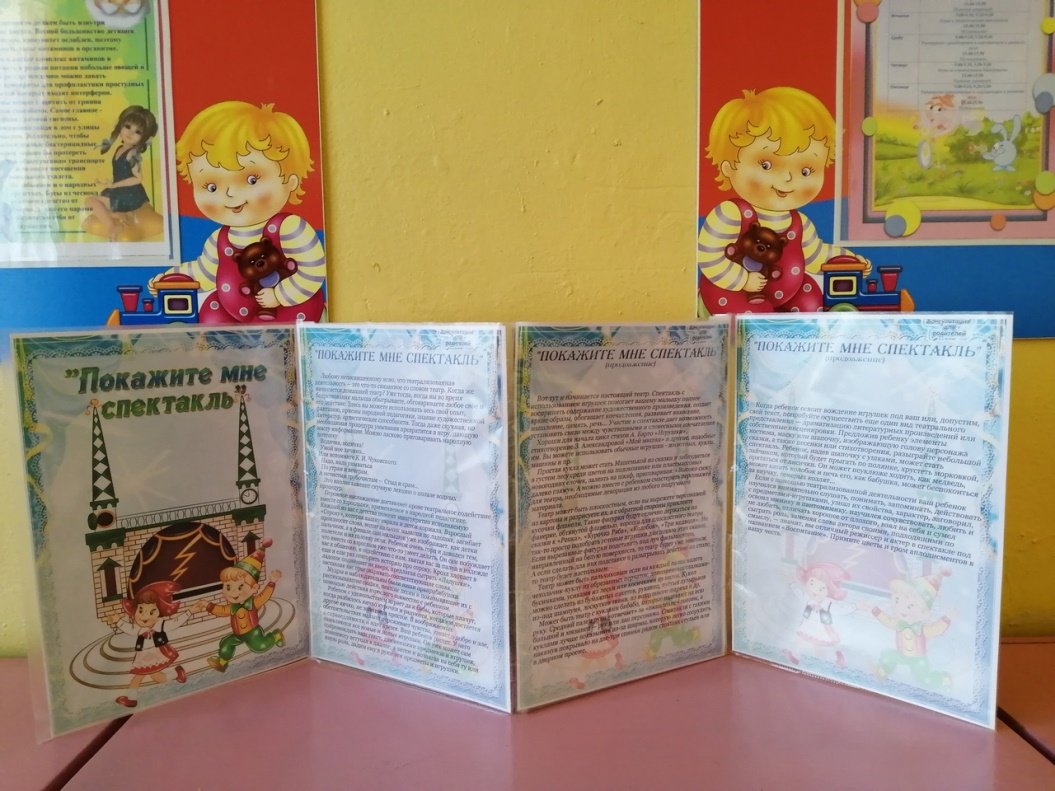 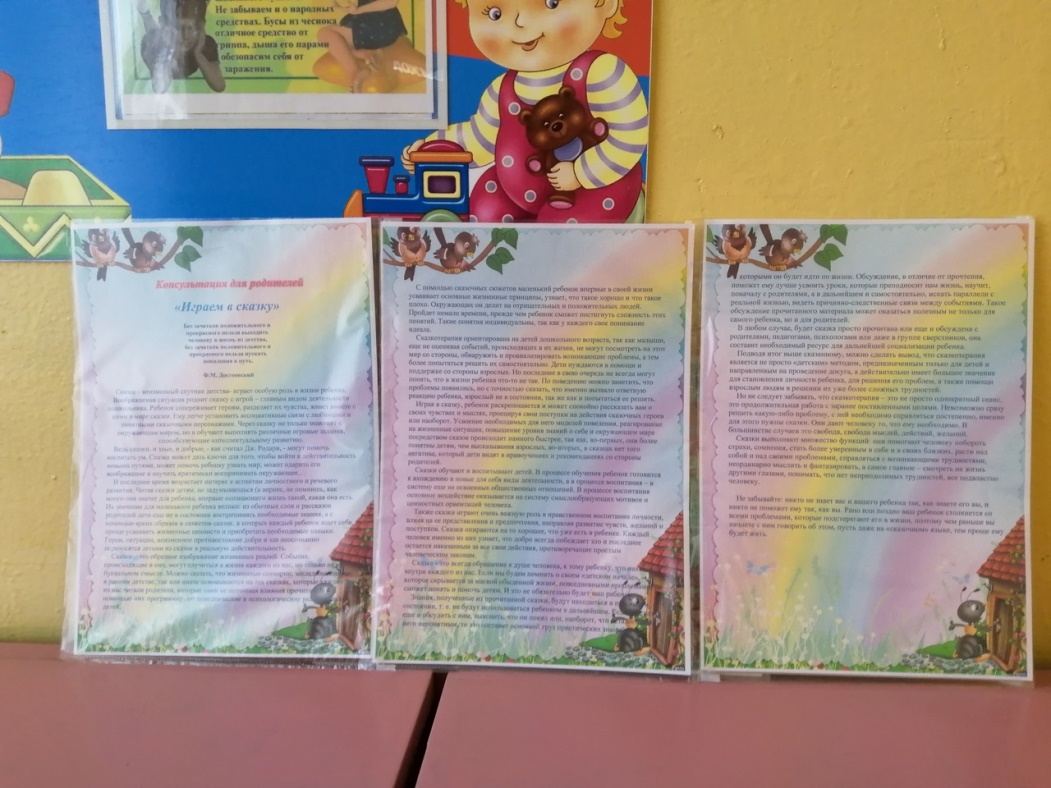 